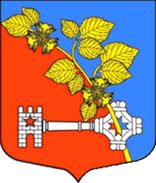 АДМИНИСТРАЦИЯВиллозского городского поселенияЛомоносовского районаПОСТАНОВЛЕНИЕ № 376гп. Виллози                                                                                             от «26» июля 2022 г.В соответствии Федеральным законом «Об общих принципах организации местного самоуправления в Российской Федерации»  от 06.10.2003 года № 131-ФЗ,   в соответствии с Положением об администрации Виллозского городского поселения Ломоносовского  района, Постановлением главы местной администрации от 14.10.2014 года № 304 «Об утверждении порядка разработки, реализации и оценки эффективности муниципальных программ муниципального образования Виллозское сельское поселение муниципального образования Ломоносовский муниципальный район Ленинградской области», в целях обеспечения конституционного права граждан на участие в культурной жизни, пользования учреждениями культуры, доступа к культурным ценностям и информационным ресурсам, для организации досуга, развития творческого потенциала, народного художественного творчества и обеспечения жителей услугами организаций культуры и библиотек  на территории Виллозского городского поселения Ломоносовского района Ленинградской областиПОСТАНОВЛЯЮ:Внести изменения в муниципальную программу «Сохранение и развитие культуры и информационного (библиотечного) обслуживания на территории муниципального образования Виллозское городское поселение Ломоносовского муниципального района Ленинградской области на 2022-2024годы», утвержденную Постановлением главы администрации Виллозского городского поселения № 607 от 30.12.2021 г. согласно Приложению № 1 к настоящему Постановлению.Приложение № 1 к постановлению главы администрации Виллозского городского поселения № 607 от 30.12.2021г. «Муниципальная программа «Сохранение и развитие культуры и       информационного (библиотечного) обслуживания на территории муниципального образования Виллозское городское поселение Ломоносовского муниципального района Ленинградской области на 2022-2024 годы» изложить в новой редакции (Приложение №1 к настоящему Постановлению).Утвердить муниципальную программу «Сохранение и развитие культуры и       информационного (библиотечного) обслуживания на территории муниципального образования Виллозское городское поселение Ломоносовского муниципального района Ленинградской области на 2022-2024 годы» с внесенными изменениями (Приложение №1 к настоящему Постановлению).Настоящее постановление подлежит обнародованию на официальном сайте муниципального образования Виллозское городское поселение и вступает в силу с момента официального опубликования.Контроль за исполнением настоящего постановления оставляю за собой.     Глава администрации      Виллозского городского поселения                                  С.В. АндрееваПриложение № 1                                               к Постановлению № ______                                               от «___» _________2021 годаМУНИЦИПАЛЬНАЯ ПРОГРАММА «Сохранение и развитие культуры и информационного (библиотечного) обслуживания на территории муниципального образования Виллозское городское поселениеЛомоносовского муниципального района Ленинградской области на 2022-2024 годы»2022 годПАСПОРТМУНИЦИПАЛЬНОЙ ПРОГРАММЫ«Сохранение и развитие культуры и информационного (библиотечного) обслуживания на территории муниципального образования Виллозское городское поселение Ломоносовского муниципального района Ленинградской области  на 2022-2024 годы»ОБЩАЯ ХАРАКТЕРИСТИКА, ОСНОВНЫЕ ПРОБЛЕМЫ И ПРОГНОЗ РАЗВИТИЯ СФЕРЫ РЕАЛИЗАЦИИ МУНИЦИПАЛЬНОЙ ПРОГРАММЫМуниципальная программа «Сохранение и развитие культуры и информационного (библиотечного) обслуживания на территории муниципального образования Виллозское городское поселение Ломоносовского муниципального района Ленинградской области  на 2022-2024 годы» разработана на основании ст. 29 и 44  Конституции Российской Федерации, а также в соответствии с целями социально-экономического развития Виллозского  городского поселения. На территории Виллозского городского поселения работает Муниципальное учреждение «Центр культуры и досуга» муниципального образования Виллозское городское поселение Ломоносовского района Ленинградской области, которое осуществляет свою деятельность на основании   Устава.   	В структуру МУ «ЦКиД» Виллозского городского поселения входят: Дом культуры гп. Виллози, Дом культуры д. Малое Карлино, библиотека гп. Виллози и библиотека д. Малое Карлино.  В штат сотрудников учреждения включены инструкторы по спору и физической культуре, тренеры. Общая численность штатных сотрудников составляет 49,5 единиц, в том числе специалисты культурно – досуговой деятельности и спорта -  27 человек. В двух домах культуры работает 40 клубных формирований и любительских объединений, в которых занимаются  более 700 человек, в том числе детей около  550.  Библиотечный фонд составляет 12 360 экземпляров, общая численность читателей - 10 071чел. Общая численность населения Виллозского городского поселения 7000 человек.Программа призвана обеспечить:- гарантированную поддержку деятельности учреждения культуры, способствование участию граждан в культурной жизни;- эффективное использование культурного наследия поселения в деле духовного воспитания граждан;- обеспечение условий для доступа граждан к культурным благам и информационным ресурсам библиотечного фонда, включение поселения в информационное пространство района, области;- внедрение инновационных форм и методов в организации оказания культурных услуг населению;- повышение роли культуры в социуме, формирование социально активной личности, защиту социально уязвимых категорий граждан.Программа реализуется в период 2022 - 2024 гг.2. ПРИОРИТЕТЫ И ЦЕЛИ В СФЕРЕ РЕАЛИЗАЦИИ ПРОГРАММЫ2.1. Основные цели муниципальной программы «Сохранение и развитие культуры и информационного (библиотечного) обслуживания на территории муниципального образования Виллозское городское поселение Ломоносовского муниципального района Ленинградской области  на 2022-2024 годы»:1.Обеспечение конституционного права граждан на участие в культурной жизни, пользование учреждениями культуры, доступ к  культурным ценностям и информационным ресурсам  2.Создание благоприятных условий для наиболее полного  удовлетворения культурных  запросов населения,  для организации досуга, развития творческого   потенциала,  народного художественного творчества и обеспечения жителей Виллозского городского поселения услугами организаций  культуры  и библиотек.3.Сохранение и развитие культурного потенциала Виллозского  городского  поселения  4.Формирование позитивной идеологии здорового образа жизни, патриотизма, гражданской и творческой активности жителей  Виллозского городского  поселения2.2. Задачи муниципальной программы «Сохранение и развитие культуры и информационного (библиотечного) обслуживания на территории муниципального образования Виллозское городское поселение Ломоносовского муниципального района Ленинградской области  на 2022-2024 годы»:Организация работы клубных формирований в соответствии с запросами населения различных возрастовПроведение праздников,  конкурсов, фестивалей,  культурных акций, библиотечных выставок, семинаров, лекций. Участие самодеятельных коллективов в районных,  областных, международных конкурсах, фестивалях, выставкахПереподготовка и повышение квалификации специалистов Муниципального учреждения «Центр Культуры и Досуга» муниципального образования  Виллозское городское   поселение Ломоносовского муниципального района Ленинградской области;Выявление и поддержка творческой молодежи;Поддержка и распространение лучших традиций и достижений культуры Виллозского городского  поселения;Создание условий для организации досуга и обеспечение жителей услугами учреждений культуры, библиотечного обслуживания;Участие активной части населения в мероприятиях по физической культуре и спорту «За здоровый образ жизни».Показателями результативности по задаче осуществления мероприятий по «Организации услуг культуры и  досуга, их  сохранения и развития на территории Виллозского городского  поселения» являются:Увеличение средней заработной платы сотрудников МУ «Виллозского городского поселения ежегодно:  –  в 2022 году до 5 % –  в 2023 году до 5 %–  в 2024 году до 5 %Увеличение удельного веса населения, занимающегося и посещающего клубные формирования в учреждениях культуры (%) (Число участников клубных формирований / число жителей городского поселения х 100 процентов) 2021г.- 900/7000 х100=12,8%) ежегодно на 1%.Увеличение количества культурно – массовых мероприятий (в 2021г.-169) ежегодно на 2%Увеличение количество клубных и любительских формирований (в 2021г. - 40) ежегодно на 2%Показателями результативности по задаче осуществления мероприятий по «Организации библиотечного обслуживания, его сохранения и развития на территории Виллозского городского поселения» являются:Увеличение заработной платы сотрудников библиотек:в 2022 году до 5 %в 2023 году до 5 % в 2024 году до 5%Увеличение числа пользователей библиотек (в 2021 г – 1071) ежегодно на 3%Увеличение книговыдачи (в 2021 – 25 235 экз.) ежегодно на 3%Увеличение  книжного фонда (в 2021 г.-12 360экз.) ежегодно на 3%. 	Реализация настоящей муниципальной программы позволит обеспечить: укрепление материально – технической базы учреждения культуры.сохранение культурного наследия поселения, формирование единого культурного пространства, создание условий для выравнивания доступа населения к культурным ценностям, информационным ресурсам и пользованию услугами учреждений культуры.сохранение  и увеличение количества посещений библиотек сохранение и увеличение клубных формирований  (в том числе любительских объединений самодеятельного народного творчества), увеличение числа работников культуры прошедших повышение квалификациисохранение квалифицированных кадров в учреждениях культуры;увеличение удельного веса населения, занимающегося и посещающих клубные формирования в учреждениях культуры увеличение количества мероприятий, проводимых  учреждениями культуры.расширение возможностей для приобщения граждан к культурным ценностям.расширение  возможностей удовлетворения потребности в творческом труде, в услугах духовного развития, в услугах дополнительного образования детей, в обеспечении занятости детей и молодежи Виллозского  городского  поселения.повышение привлекательности Виллозского городского поселения как центра культуры, содействия по улучшению делового климата и инвестиционной привлекательности.		Оценку соотношения эффективности реализации муниципальной программы с приоритетами, целями и показателями прогноза социально-экономического развития поселения и контроль за реализацией муниципальной программы осуществляет Глава администрации Виллозского городского поселения.		Директор МУ «ЦКиД»  Виллозского городского поселения осуществляет:- непосредственный контроль за ходом реализации мероприятий муниципальной программы;- координацию выполнения мероприятий муниципальной программы;- обеспечение эффективности реализации муниципальной программы, целевого использования средств;- организацию внедрения информационных технологий в целях управления реализацией муниципальной программой;- подготовку при необходимости предложений по уточнению мероприятий муниципальной программы, объемов финансирования, механизма реализации муниципальной программы, соисполнителей муниципальной программы, целевых показателей для оценки эффективности реализации муниципальной программы;- составление отчетов о ходе реализации муниципальной программы в соответствии с Порядком принятия решений о разработке муниципальных программ Виллозского городского поселения, их формирования и реализации.Оценка эффективности реализации Программы производится путем сравнения фактически достигнутых показателей за соответствующий год с утвержденными на год значениями целевых показателей.Бюджетная эффективность (Бэ) Программы определяется как соотношение фактического использования средств на реализацию Программы к утвержденному плану:Бэ= фактическое использование средств x 100%              утвержденный план финансирования                                                                                                                                                                                                                                    Оценка эффективности Программы осуществляется в целях достижения оптимального соотношения связанных с ее реализацией затрат и достигаемых в ходе реализации мероприятий.Приложение 1 к ПЛАН РЕАЛИЗАЦИИ ПРОГРАММЫ на 2022-2024 ГОДЫМуниципальная программа «Сохранение и развитие культуры и информационного (библиотечного) обслуживания на территории муниципального образования Виллозское городское поселение Ломоносовского муниципального района Ленинградской области на 2022-2024 годы»тыс. руб. «О внесении изменений в муниципальную программу «Сохранение и развитие культуры и информационного (библиотечного) обслуживания на территории муниципального образования Виллозское городское поселение Ломоносовского муниципального района Ленинградской области на 2022-2024 годы»Сроки реализации муниципальной программы2022 – 2024 годыОтветственный исполнитель муниципальной программыМуниципальное учреждение «Центр культуры и досуга» муниципального образования Виллозское городское поселение Ломоносовского района Ленинградской области (МУ «ЦКиД» Виллозского городского поселения)Соисполнители муниципальной программыАдминистрация Виллозского городского поселения Ломоносовского муниципального района Ленинградской области Участники муниципальной программыМуниципальное учреждение «Центр культуры и досуга» муниципального образования Виллозское городское поселение Ломоносовского района Ленинградской области (МУ «ЦКиД»  Виллозского  городского поселения)Цели муниципальной программы1.Обеспечение конституционного права граждан на участие в культурной жизни, пользование учреждениями культуры, доступ к  культурным ценностям и информационным ресурсам  2.Создание благоприятных условий для наиболее полного  удовлетворения культурных, информационных и образовательных  запросов населения, 3.Организации досуга, развитие творческого   потенциала,  народного художественного творчества4.Обеспечения жителей Виллозского городского  поселения услугами организаций  культуры  и библиотек5.Сохранение и развитие культурного потенциала Виллозского   поселения  6.Формирование позитивной идеологии здорового образа жизни, патриотизма, гражданской и творческой активности жителей  Виллозского  поселения;Задачи муниципальной программы1.Выполнение полномочий  в сфере культуры  и информационно - библиотечного обслуживания на территории  Виллозского   поселения 2. Обеспечение жителей услугами культуры, библиотечно-информационного обслуживания.   3.Обеспечение эффективной работы муниципальных учреждений  культуры за счет совершенствования форм работы, сохранения и использования библиотечных фондов, выравнивание доступа к услугам учреждений культуры, информации,  культурным  ценностям, воспроизводство творческого потенциала поселения4.Укрепление материально – технической базы.5.Поддержка и распространение лучших традиций и достижений культуры Виллозского городского  поселения;6.Создание условий для организации досуга и обеспечение жителей услугами учреждений культуры;7.Развитие физической культуры и спорта на территории Виллозского городского поселения.	8.сохранение и развитие кадрового потенциала работников культуры;9.Улучшение условий организации досуга и обеспечения жителей поселения услугами  учреждений  культуры;10. Укрепление материально – технической базы учреждения культуры, увеличение полезной площади помещений, увеличение посещаемости заведений культуры.Ожидаемые (конечные) результаты реализации муниципальной программы1.Доля освоения средств, выделенных на реализацию полномочий в сфере культуры (%) – 100 %2. Увеличение удельного веса населения, занимающегося и посещающего клубные формирования в учреждениях культуры (%) (Число участников клубных формирований / число жителей городского поселения х 100 процентов) 2021 г.- 900/7000х100%=12,8%) ежегодно на 1%.3.Увеличение количества культурно – массовых мероприятий (в 2021 г.-169) на 2% ежегодно 4.Увеличение количество клубных и любительских формирований (в 2021г. - 40) на 2% ежегодно. 5.Увеличение числа  пользователей библиотек (в 2021г – 1071) на 2% ежегодно6. Увеличение книговыдачи (в 2021 г. – 25 235 экз.) на 3% ежегодно7. Увеличение  книжного фонда (в 2021 г.-12 360 экз.) на 3% ежегодноКомплекс процессныхмероприятий Развитие и модернизация учреждений культуры на территории Виллозского городского поселенияРазвитие и модернизация библиотек на территории Виллозского городского поселенияПроекты, реализуемые в рамках муниципальной программыРеализация проектов не предусмотренаФинансовое обеспечение муниципальной программы - всего, в том числе по годам реализацииВ 2022 году - 68 262,1 тыс. рублей (включая стимул. выплаты персоналу из обл. бюджета)В 2023 году  - 43 788,0 тыс. рублейВ 2024 году  - 44 741,2 тыс. рублейИтого по программе: 156 791,3 тыс. рублейОжидаемые результаты реализации муниципальной программы-сохранение и развитие кадрового потенциала работников культуры;-улучшение условий для организации досуга и обеспечения жителей поселения услугами  учреждений  культуры;-укрепление материально – технической базы учреждения культуры;- увеличение полезной площади помещений;-увеличение посещаемости заведений культуры.Размер налоговых расходов, направленных на достижение цели муниципальной программы, - всего, в том числе по годам реализацииНалоговые расходы не предусмотренык муниципальной программе «Сохранение и развитие культуры и информационного (библиотечного) обслуживания на территории муниципального образования Виллозское городское поселение Ломоносовского муниципального района Ленинградской области на 2022-2024 годы»Наименование муниципальной программы, подпрограммы, структурного элемента Ответственный исполнитель, соисполнитель, участникГоды реализацииОценка расходов (тыс. руб. в ценах соответствующих лет)Оценка расходов (тыс. руб. в ценах соответствующих лет)Оценка расходов (тыс. руб. в ценах соответствующих лет)Оценка расходов (тыс. руб. в ценах соответствующих лет)Оценка расходов (тыс. руб. в ценах соответствующих лет)Наименование муниципальной программы, подпрограммы, структурного элемента Ответственный исполнитель, соисполнитель, участникГоды реализациивсегофедеральный бюджетобластной бюджетместный бюджетпрочие источники12345678Муниципальная программа «Сохранение и развитие культуры и информационного (библиотечного) обслуживания на территории муниципального образования Виллозское городское поселение Ломоносовского муниципального района Ленинградской области на 2022-2024 годы»Муниципальное учреждение «Центр культуры и досуга» муниципального образования Виллозское городское поселение Ломоносовского района Ленинградской области(МУ «ЦКиД» Виллозского городского поселения)202268 262,17 706,760 555,4Муниципальная программа «Сохранение и развитие культуры и информационного (библиотечного) обслуживания на территории муниципального образования Виллозское городское поселение Ломоносовского муниципального района Ленинградской области на 2022-2024 годы»Муниципальное учреждение «Центр культуры и досуга» муниципального образования Виллозское городское поселение Ломоносовского района Ленинградской области(МУ «ЦКиД» Виллозского городского поселения)202343 788,043 788,0Муниципальная программа «Сохранение и развитие культуры и информационного (библиотечного) обслуживания на территории муниципального образования Виллозское городское поселение Ломоносовского муниципального района Ленинградской области на 2022-2024 годы»Муниципальное учреждение «Центр культуры и досуга» муниципального образования Виллозское городское поселение Ломоносовского района Ленинградской области(МУ «ЦКиД» Виллозского городского поселения)202444 741,244 741,2Итого по муниципальной программе2022-2024156 791,37 706,7149 084,6Процессная часть № 1Комплекс процессных мероприятий «Развитие и модернизация учреждений культуры на территории Виллозского городского поселения на 2022-2024 гг.»Процессная часть № 1Комплекс процессных мероприятий «Развитие и модернизация учреждений культуры на территории Виллозского городского поселения на 2022-2024 гг.»Процессная часть № 1Комплекс процессных мероприятий «Развитие и модернизация учреждений культуры на территории Виллозского городского поселения на 2022-2024 гг.»Процессная часть № 1Комплекс процессных мероприятий «Развитие и модернизация учреждений культуры на территории Виллозского городского поселения на 2022-2024 гг.»Процессная часть № 1Комплекс процессных мероприятий «Развитие и модернизация учреждений культуры на территории Виллозского городского поселения на 2022-2024 гг.»Процессная часть № 1Комплекс процессных мероприятий «Развитие и модернизация учреждений культуры на территории Виллозского городского поселения на 2022-2024 гг.»Процессная часть № 1Комплекс процессных мероприятий «Развитие и модернизация учреждений культуры на территории Виллозского городского поселения на 2022-2024 гг.»Процессная часть № 1Комплекс процессных мероприятий «Развитие и модернизация учреждений культуры на территории Виллозского городского поселения на 2022-2024 гг.»Расходы на выплаты персоналу учрежденияМУ «ЦКиД» Виллозского городского поселения202228 349,87 262,421 087,4Расходы на выплаты персоналу учрежденияМУ «ЦКиД» Виллозского городского поселения202322 664,122 664,1Расходы на выплаты персоналу учрежденияМУ «ЦКиД» Виллозского городского поселения202423 797,423 797,4Расходы на выплаты персоналу учрежденияМУ «ЦКиД» Виллозского городского поселения2022-202474 811,37 262,467 548,9Расходы на обеспечение деятельности учрежденияМУ «ЦКиД» Виллозского городского поселения202223 271,923 271,9Расходы на обеспечение деятельности учрежденияМУ «ЦКиД» Виллозского городского поселения202310 771,910 771,9Расходы на обеспечение деятельности учрежденияМУ «ЦКиД» Виллозского городского поселения202410 591,810 591,8Расходы на обеспечение деятельности учрежденияМУ «ЦКиД» Виллозского городского поселения2022-202444 635,644 635,6Расходы на организацию культурно – массовых мероприятийМУ «ЦКиД» Виллозского городского поселения20225 622,05 622,0Расходы на организацию культурно – массовых мероприятийМУ «ЦКиД» Виллозского городского поселения20237 067,07 067,0Расходы на организацию культурно – массовых мероприятийМУ «ЦКиД» Виллозского городского поселения20247 067,07 067,0Расходы на организацию культурно – массовых мероприятийМУ «ЦКиД» Виллозского городского поселения2022-202419 756,019 756,0Разработка проектно-сметной документации для строительства ДК п. НовогореловоМУ «ЦКиД» Виллозского городского поселения20226 000,06 000,0Разработка проектно-сметной документации для строительства ДК п. НовогореловоМУ «ЦКиД» Виллозского городского поселения202300Разработка проектно-сметной документации для строительства ДК п. НовогореловоМУ «ЦКиД» Виллозского городского поселения202400Разработка проектно-сметной документации для строительства ДК п. НовогореловоМУ «ЦКиД» Виллозского городского поселения2022-20246 000,06 000,0ИТОГО ч.1:2022-2024145 202,97 262,4137 940,5Процессная часть № 2Комплекс процессных мероприятий «Развитие и модернизация библиотек на территории Виллозского городского поселения на 2022-2024 гг.»Процессная часть № 2Комплекс процессных мероприятий «Развитие и модернизация библиотек на территории Виллозского городского поселения на 2022-2024 гг.»Процессная часть № 2Комплекс процессных мероприятий «Развитие и модернизация библиотек на территории Виллозского городского поселения на 2022-2024 гг.»Процессная часть № 2Комплекс процессных мероприятий «Развитие и модернизация библиотек на территории Виллозского городского поселения на 2022-2024 гг.»Процессная часть № 2Комплекс процессных мероприятий «Развитие и модернизация библиотек на территории Виллозского городского поселения на 2022-2024 гг.»Процессная часть № 2Комплекс процессных мероприятий «Развитие и модернизация библиотек на территории Виллозского городского поселения на 2022-2024 гг.»Процессная часть № 2Комплекс процессных мероприятий «Развитие и модернизация библиотек на территории Виллозского городского поселения на 2022-2024 гг.»Процессная часть № 2Комплекс процессных мероприятий «Развитие и модернизация библиотек на территории Виллозского городского поселения на 2022-2024 гг.»Расходы на выплаты персоналу учрежденияМУ «ЦКиД» Виллозского городского поселения20221 883,4444,31 439,1Расходы на выплаты персоналу учрежденияМУ «ЦКиД» Виллозского городского поселения20231 800,01 800,0Расходы на выплаты персоналу учрежденияМУ «ЦКиД» Виллозского городского поселения20241 800,01 800,0Расходы на выплаты персоналу учрежденияМУ «ЦКиД» Виллозского городского поселения2022-20245483,4444,35 039,1Расходы на обеспечение деятельности учрежденияМУ «ЦКиД» Виллозского городского поселения20222 475,02 475,0Расходы на обеспечение деятельности учрежденияМУ «ЦКиД» Виллозского городского поселения2023825,0825,0Расходы на обеспечение деятельности учрежденияМУ «ЦКиД» Виллозского городского поселения2024825,0825,0Расходы на обеспечение деятельности учрежденияМУ «ЦКиД» Виллозского городского поселения2022-20244 125,04 125,0Расходы на комплектование библиотечного фондаМУ «ЦКиД» Виллозского городского поселения2022660,0660,0Расходы на комплектование библиотечного фондаМУ «ЦКиД» Виллозского городского поселения2023660,0660,0Расходы на комплектование библиотечного фондаМУ «ЦКиД» Виллозского городского поселения2024660,0660,0Расходы на комплектование библиотечного фондаМУ «ЦКиД» Виллозского городского поселения2022-20241 980,01 980,0ИТОГО ч.2:2022-202411 588,4444,311 144,1Итого по муниципальной программе156 791,37 706,7149 084,6